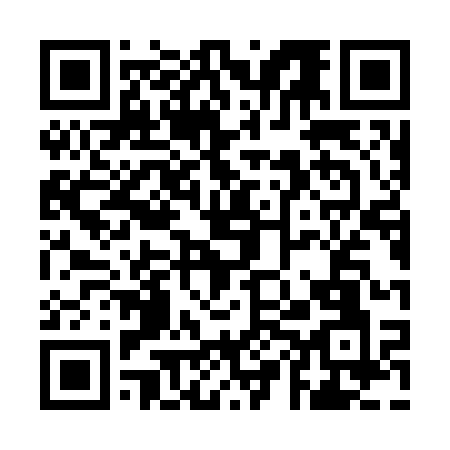 Prayer times for Margaret River, AustraliaWed 1 May 2024 - Fri 31 May 2024High Latitude Method: NonePrayer Calculation Method: Muslim World LeagueAsar Calculation Method: ShafiPrayer times provided by https://www.salahtimes.comDateDayFajrSunriseDhuhrAsrMaghribIsha1Wed5:306:5512:173:165:396:592Thu5:306:5512:173:165:386:583Fri5:316:5612:173:155:376:574Sat5:326:5712:173:145:366:565Sun5:326:5812:163:135:356:556Mon5:336:5812:163:135:346:547Tue5:346:5912:163:125:336:548Wed5:347:0012:163:115:326:539Thu5:357:0112:163:105:316:5210Fri5:357:0112:163:105:316:5211Sat5:367:0212:163:095:306:5112Sun5:377:0312:163:085:296:5013Mon5:377:0412:163:085:286:5014Tue5:387:0412:163:075:276:4915Wed5:397:0512:163:075:276:4816Thu5:397:0612:163:065:266:4817Fri5:407:0712:163:065:256:4718Sat5:407:0712:163:055:256:4719Sun5:417:0812:163:055:246:4620Mon5:417:0912:163:045:246:4621Tue5:427:0912:163:045:236:4522Wed5:437:1012:163:035:226:4523Thu5:437:1112:173:035:226:4524Fri5:447:1112:173:025:216:4425Sat5:447:1212:173:025:216:4426Sun5:457:1312:173:025:216:4427Mon5:457:1312:173:015:206:4328Tue5:467:1412:173:015:206:4329Wed5:467:1512:173:015:196:4330Thu5:477:1512:173:015:196:4331Fri5:477:1612:173:005:196:42